Menu Items Containing Allergens26th February 2024Menu Items Containing Allergens4th March 2024Menu Items Containing Allergens11th March 2024Menu Items Containing Allergens18th March 2024Menu Items Containing Allergens25th March 2024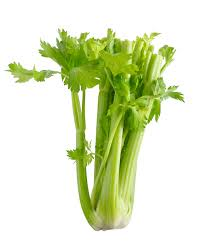 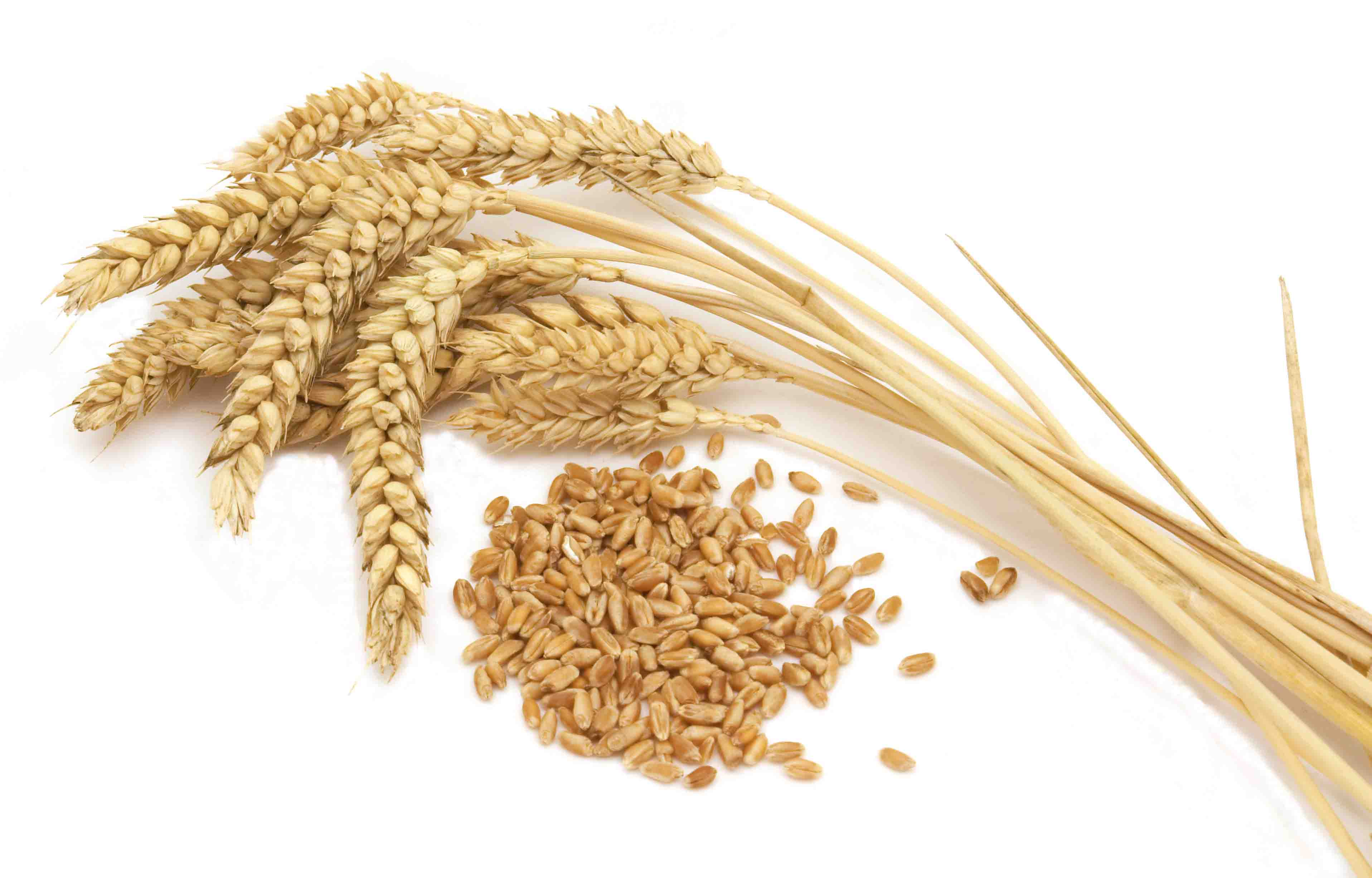 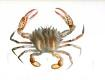 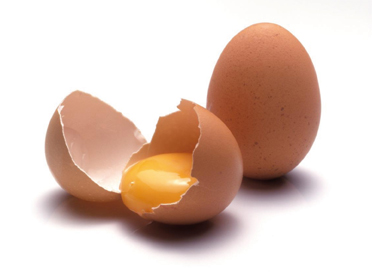 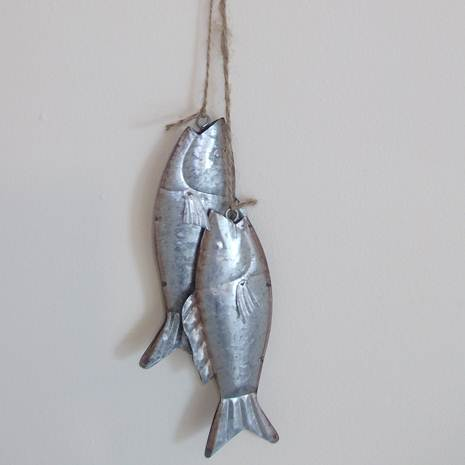 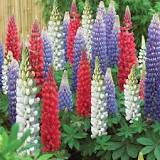 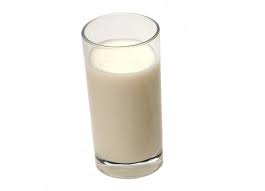 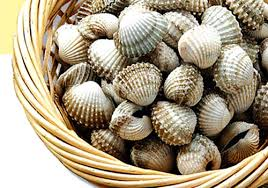 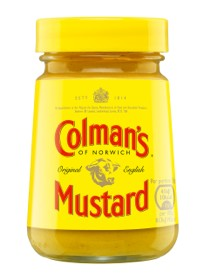 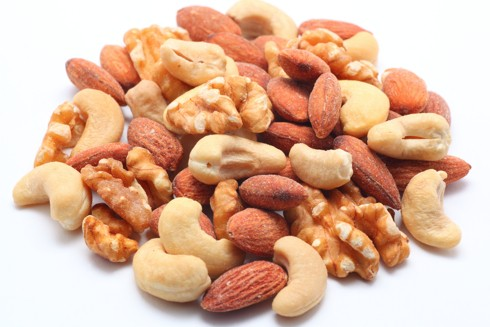 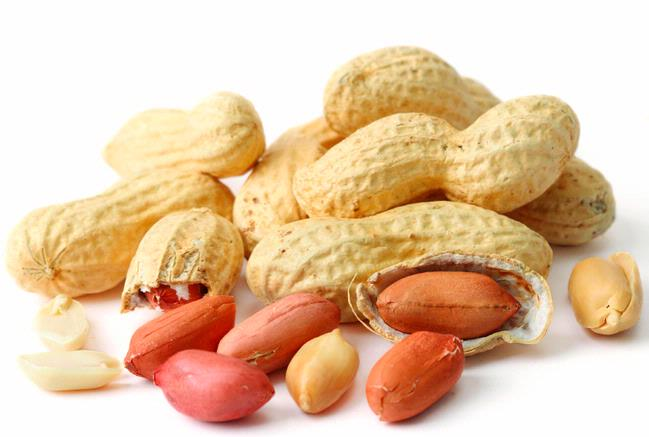 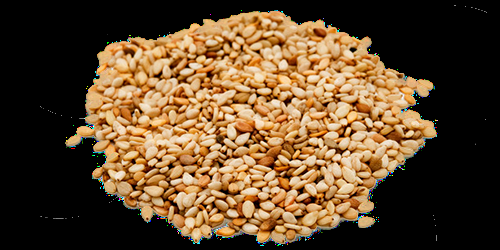 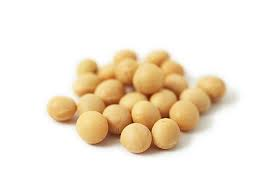 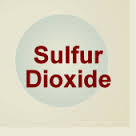 Menu ItemCeleryGlutenCrustaceanEggsFishLupinMilkMolluscMustardNutsPeanutsSesameSeedsSoyaSulphurDioxideQuorn xPasta/PastryxxxCheesexpizzaxxxxCurry SaucexVeggie MeatballsxxxNann xSausagexVeggie SausagexYorkshire PudxxxCheese, Onion RollxxGarlic SlicexxPork Meat ballsxxxFish FingersxPancake xxHeinz KetchupxMayonnaisexxVeggie MeatballxxxxxMashed Potato  P/F XSpongexxxIce Cream xYoghurtxMenu ItemCeleryGlutenCrustaceanEggsFishLupinMilkMolluscMustardNutsPeanutsSesameSeedsSoyaSulphurDioxideNaanxxQuorn xPasta/PastryxxxCheesexCurry SaucexCheese/Onion RollxxSausagesxxLasagnexxxxxxFish StarsxxVeggie SausagexYorkshire Pud xxxGarlic SlicexxMac N’CheesexxxxxHeinz KetchupxMayonnaisexx S/F Chicken xxXXMashed Potato P/F XVeg NuggetsxxSpongexxxIce Cream xMenu ItemCeleryGlutenCrustaceanEggsFishLupinMilkMolluscMustardNutsPeanutsSesameSeedsSoyaSulphurDioxideQuorn xPasta/PastryxxxCheesexpizzaxxxxCurry SaucexVeggie MeatballsxxxNann xSausagexVeggie SausagexYorkshire PudxxxCheese, Onion RollxxGarlic SlicexxPork Meat ballsxxxFish FingersxPancake xxHeinz KetchupxMayonnaisexxVeggie MeatballxxxxxMashed Potato  P/F XSpongexxxIce Cream xYoghurtxMenu ItemCeleryGlutenCrustaceanEggsFishLupinMilkMolluscMustardNutsPeanutsSesameSeedsSoyaSulphurDioxideNaanxxQuorn xPasta/PastryxxxCheesexCurry SaucexCheese/Onion RollxxGarlic SlicexxSausagexVeggie SausagexYorkshire PudxxxSausage RollxxHeinz KetchupxMayonnaisexxChicken NuggetsxxxMashed Potato  P/F XSpongexxxIce Cream xYoghurtxMenu ItemCeleryGlutenCrustaceanEggsFishLupinMilkMolluscMustardNutsPeanutsSesameSeedsSoyaSulphurDioxideNaanxxQuorn xPasta/PastryxxxCheesexCurry SaucexCheese/Onion RollxxSausagesxxLasagnexxxxxxVeggie SausagexYorkshire Pud xxxGarlic SlicexxMac N’CheesexxxxxHeinz KetchupxMayonnaisexx S/F Chicken xxXXMashed Potato P/F XVeg NuggetsxxSpongexxxIce Cream x